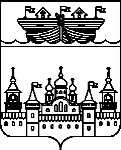 СЕЛЬСКИЙ СОВЕТ КАПУСТИХИНСКОГО СЕЛЬСОВЕТАВОСКРЕСЕНСКОГО МУНИЦИПАЛЬНОГО РАЙОНАНИЖЕГОРОДСКОЙ ОБЛАСТИРЕШЕНИЕ22 октября 2018 года 	№ 36Об утверждении схем теплоснабжения Капустихинского сельсовета Воскресенского муниципального районаНа основании Федерального закона от 27.07.2010г. № 190-ФЗ «О теплоснабжении», руководствуясь постановлением Государственного комитета СССР по делам строительства от 29 декабря 1980 года № 208 (СН 531-80), Уставом Капустихинского сельсовета сельский Совет решил:1.Утвердить схему теплоснабжения Капустихинского сельсовета Воскресенского муниципального района согласно приложению.2.Обнародовать настоящее решение на информационном стенде в здании администрации Капустихинского сельсовета и разместить на официальном сайте в сети «Интернет» по адресу: www.voskresenskoe-adm.ru.Глава местного самоуправления	У.Б. БарановаУтвержденаРешением сельского Совета Капустихинского сельсовета Воскресенского  муниципального района Нижегородской областиОт 22 октября 2018 года № 36СХЕМА ТЕПЛОСНАБЖЕНИЯадминистрации Капустихинского сельсовета Воскресенского муниципального районаОбщие положенияСхема теплоснабжения поселения — документ, содержащий материалы по обоснованию эффективного и безопасного функционирования системы теплоснабжения, ее развития с учетом правового регулирования в области энергосбережения и повышения энергетической эффективности.Теплоснабжающая организация определяется схемой теплоснабжения. Мероприятия по развитию системы теплоснабжения, предусмотренные настоящей схемой, включаются в инвестиционную программу теплоснабжающей организации и, как следствие, могут быть включены в соответствующий тариф организации коммунального комплекса. Основные цели и задачи схемы теплоснабжения:- определить возможность подключения к сетям теплоснабжения объекта капитального строительства и организации, обязанной при наличии технической возможности произвести такое подключение;- повышение надежности работы систем теплоснабжения в соответствии с нормативными требованиями;- минимизация затрат на теплоснабжение в расчете на каждого потребителя в долгосрочной перспективе; - обеспечение жителей  Администрации Капустихинского сельсовета тепловой энергией; - строительство новых объектов производственного и другого назначения, используемых в сфере теплоснабжения муниципального образования  администрации Капустихинского сельсовета; - улучшение качества жизни за последнее десятилетие обусловливает необходимость соответствующего развития коммунальной инфраструктуры  существующих объектов. Характеристика администрации Капустихинского сельсовета.Администрация Капустихинского сельсовета  входит в состав Воскресенского муниципального района (далее – Воскресенский МР) и является одним из 11 аналогичных административно-территориальных муниципальных образований (поселений). Площадь поселения на 01.01.2011 г. – .Располагается к северо – западу от территории областного центра г. Нижнего  Новгорода на расстоянии . и от районного центра р.п. Воскресенское  . На территории администрации расположено 11 населенных пунктов : Чухломка ,  Капустиха, Усиха, Богданово, Будилиха, Русениха, Щербачиха, Лучиновка, Площаниха, БахарихаАдминистративным центром поселения является д. Капустиха.Численность населения администрации Капустихинского сельсовета 01.01.2018 – 981 человек.В геоморфологическом отношении территория администрации Капустихинского сельсовета представляет собой залесенную волнистую равнину, пересеченную долинами небольших рек с болотистыми поймами.Грунты преимущественно валунно-суглинистые , песчаные, супесчаные и суглинистые, не редко торфяные. Грунтовые воды в долинах и низинах залегают на глубине до   по склонам долин , а на возвышенностях на глубине до .Климат умеренно-континентальный, характеризующийся избыточным увлажнением, с нежарким коротким летом и умеренно холодной  зимой.  Его формирование связано с теплыми и влажными воздушными массами Атлантики с одной стороны и холодными арктическими с другой стороны.  Зима умеренно холодна, многоснежная, с устойчивыми морозами и частыми снегопадами . Средняя температура в зимние месяцы от 6-15 градусов.Весна прохладная, по ночам до конца сезона возможны заморозки. Снежный покров сходит к концу апреля.Лето теплое Днем температура воздуха 18-22 градусов , ночью 13-16 градусов.Осень прохладная, пасмурная. Осадки выпадают в виде затяжных моросящих дождей. В октябре возможны снегопады.Раздел 1. Показатели перспективного спроса на тепловую энергию (мощность) и теплоноситель в установленных границах территории администрации Капустихинского сельсовета Воскресенского муниципального района.1.1. Существующее состояние.В настоящее время теплоснабжающей организацией, обязанной заключить с потребителем договор теплоснабжения на территории администрации нет. Имеются индивидуальные котлы в зданиях подведомственных учреждений и в Капустихинском детском саду, стоящий на балансе Управления образования администрации Воскресенского муниципального района. Теплоснабжение (отопление) населенных пунктов администрации Капустихинского сельсовета осуществляется:- в частных домах и подведомственных бюджетных учреждениях индивидуальное отопление от печей и котлов на твердом топливе, горячего водоснабжения отсутствует.Краткая характеристика котлов,  установленных в учреждениях:Раздел 2. Перспективные балансы тепловой мощности источников тепловой энергии и тепловой нагрузки потребителей.2.1. Существующие значения установленной тепловой мощности основного оборудования источников тепловой энергии (в разрезе котельных).Модернизация системы теплоснабжения сельских поселений не предусматривает изменения схемы теплоснабжения поселений.В дальнейшем предусмотрено изменение схемы теплоснабжения следующих поселений : деревня Капустиха , деревня Чухломка и деревня Чернышиха на газовое отопление.2.2. Описание существующих и перспективных зон действия индивидуальных источников тепловой энергии.Часть индивидуального жилищного фонда (оборудована отопительными печами, работающими на твердом топливе (уголь и дрова). Индивидуальное отопление осуществляется от теплоснабжающих устройств без потерь при передаче, так как нет внешних систем транспортировки тепла. Поэтому потребление тепла при теплоснабжении от индивидуальных установок можно принять равным его производству.На основании данных сайтов компаний производителей оборудования, технических паспортов устройств характеристика индивидуальных теплогенерирующих установок имеет следующий вид:Главной тенденцией децентрализованного теплоснабжения населения, производства тепла индивидуальными теплогенераторами является увеличение потребления газа. В связи с дальнейшей газификацией поселения указанная тенденция будет сохраняться.2.3.Перспективные балансы тепловой мощности и тепловой нагрузки в перспективных зонах действия источников тепловой энергии.Перспективные балансы тепловой мощности и тепловой нагрузки в перспективных зонах действия источников тепловой энергии равны существующим, так как не предусмотрено изменение существующей схемы теплоснабжения администрации Капустихинского сельсовета, кроме деревень Капустиха, Чухломка , Чернышиха. 2.4.Существующие значения установленной тепловой мощности основного оборудования источников тепловой энергии (в разрезе котельных).2.5.Значения существующей и перспективной тепловой мощности источников тепловой энергии нетто.2.6.Затраты существующей и перспективной тепловой мощности на хозяйственные нужды тепловых сетей.Раздел 3. Предложения по новому строительству, реконструкции и техническому перевооружению источников тепловой энергии.3.1.Предложения по новому строительству источников тепловой энергии, обеспечивающие перспективную тепловую нагрузку на вновь осваиваемых территориях поселения.Учитывая, что в дальнейшем  не предусмотрено изменение схемы теплоснабжения поселения, теплоснабжение перспективных объектов, которые планируется разместить вне зоны действия существующих котельных, предлагается осуществить от автономных источников. Поэтому новое строительство котельных не планируется.3.2.Меры по переоборудованию котельных в источники комбинированной выработки электрической и тепловой энергии.В будущем меры по переоборудованию котельных в источники  в источники комбинированной выработки электрической и тепловой энергии не предусмотрены, кроме котельной Капустихинского детского сада.Раздел 4. Предложения по новому строительству иреконструкции  тепловых сетей.4.1.Предложения по новому строительству тепловых сетей для обеспечения перспективных приростов тепловой нагрузки во вновь осваиваемых районах поселения под жилищную, комплексную или производственную застройку.Новое строительство тепловых сетей не планируется.4.2.Предложения по новому строительству и реконструкции тепловых сетей, обеспечивающие условия, при наличии которых существует возможность поставок тепловой энергии потребителям от различных источников тепловой энергии при сохранении надежности теплоснабжения.В дальнейшем  не предусмотрено изменение схемы теплоснабжения поселения, поэтому новое строительство тепловых сетей не планируется. Реконструкция тепловых сетей, обеспечивающая условия, при наличии которых существует возможность поставок тепловой энергии потребителям от различных источников тепловой энергии при сохранении надежности теплоснабжения, также не предусмотрена.4.3.Предложения по новому строительству и реконструкции тепловых сетей для обеспечения нормативной надежности безопасности теплоснабжения. В дальнейшем не предусмотрено изменение схемы теплоснабжения поселения, поэтому новое строительство тепловых сетей не планируется. Предложения по реконструкции тепловых сетей для обеспечения нормативной надежности безопасности теплоснабжения  № п/п Населенный пункт Наименование котельной, адресустановл.мощность, Гкал/час  Примечание1 д. Капустиха  Капустихинский сельский клуб. ул. Клубная дом 1а0,0464 2д. Капустиха Капустихинский детский сад « Ручеек» ул. Молодежная дом 1 а0,0464 3д. Русениха  Русенихинский сельский клуб ул. Молодежная дом 1 а0,04644д. Русениха Муниципальная пожарная команда ул. Полевая дом 10,0464Котел. Капустихинский сельский клуб.Котел. Капустихинский сельский клуб.Котел. Капустихинский сельский клуб.Котел. Капустихинский сельский клуб.Котел. Капустихинский сельский клуб.Котел. Капустихинский сельский клуб.Котел. Капустихинский сельский клуб.Котел. Капустихинский сельский клуб.Котел. Капустихинский сельский клуб.В Капустихинском сельском клубе установлен котел КЧМ -3  Общая мощность составляет 0,054 МВт. Вид основного используемого топлива: уголь и дрова . Годовой расход 0,010 тыс. тут .-уголь, 0,003 тыс. тут- дрова.Присоединенная максимально-часовая нагрузка 0,0464 Гкал/ час. Количество часов работы в году 5184, годовая потребность в тепле 0,219 тыс.ГДж. Система теплоснабжения двухтрубная закрытая, протяженность  в здании составляет . Котел расположен в пристроенном каменном помещении. Здание клуба 1968 года постройки, одноэтажное деревянное. Объем здания 1322 куб.м, площадь здания 332 кв.м. Фундамент здания – каменный ленточный; Кровля- шифер. плановая температура наружного воздуха 18 градусовВ Капустихинском сельском клубе установлен котел КЧМ -3  Общая мощность составляет 0,054 МВт. Вид основного используемого топлива: уголь и дрова . Годовой расход 0,010 тыс. тут .-уголь, 0,003 тыс. тут- дрова.Присоединенная максимально-часовая нагрузка 0,0464 Гкал/ час. Количество часов работы в году 5184, годовая потребность в тепле 0,219 тыс.ГДж. Система теплоснабжения двухтрубная закрытая, протяженность  в здании составляет . Котел расположен в пристроенном каменном помещении. Здание клуба 1968 года постройки, одноэтажное деревянное. Объем здания 1322 куб.м, площадь здания 332 кв.м. Фундамент здания – каменный ленточный; Кровля- шифер. плановая температура наружного воздуха 18 градусовВ Капустихинском сельском клубе установлен котел КЧМ -3  Общая мощность составляет 0,054 МВт. Вид основного используемого топлива: уголь и дрова . Годовой расход 0,010 тыс. тут .-уголь, 0,003 тыс. тут- дрова.Присоединенная максимально-часовая нагрузка 0,0464 Гкал/ час. Количество часов работы в году 5184, годовая потребность в тепле 0,219 тыс.ГДж. Система теплоснабжения двухтрубная закрытая, протяженность  в здании составляет . Котел расположен в пристроенном каменном помещении. Здание клуба 1968 года постройки, одноэтажное деревянное. Объем здания 1322 куб.м, площадь здания 332 кв.м. Фундамент здания – каменный ленточный; Кровля- шифер. плановая температура наружного воздуха 18 градусовВ Капустихинском сельском клубе установлен котел КЧМ -3  Общая мощность составляет 0,054 МВт. Вид основного используемого топлива: уголь и дрова . Годовой расход 0,010 тыс. тут .-уголь, 0,003 тыс. тут- дрова.Присоединенная максимально-часовая нагрузка 0,0464 Гкал/ час. Количество часов работы в году 5184, годовая потребность в тепле 0,219 тыс.ГДж. Система теплоснабжения двухтрубная закрытая, протяженность  в здании составляет . Котел расположен в пристроенном каменном помещении. Здание клуба 1968 года постройки, одноэтажное деревянное. Объем здания 1322 куб.м, площадь здания 332 кв.м. Фундамент здания – каменный ленточный; Кровля- шифер. плановая температура наружного воздуха 18 градусовВ Капустихинском сельском клубе установлен котел КЧМ -3  Общая мощность составляет 0,054 МВт. Вид основного используемого топлива: уголь и дрова . Годовой расход 0,010 тыс. тут .-уголь, 0,003 тыс. тут- дрова.Присоединенная максимально-часовая нагрузка 0,0464 Гкал/ час. Количество часов работы в году 5184, годовая потребность в тепле 0,219 тыс.ГДж. Система теплоснабжения двухтрубная закрытая, протяженность  в здании составляет . Котел расположен в пристроенном каменном помещении. Здание клуба 1968 года постройки, одноэтажное деревянное. Объем здания 1322 куб.м, площадь здания 332 кв.м. Фундамент здания – каменный ленточный; Кровля- шифер. плановая температура наружного воздуха 18 градусовВ Капустихинском сельском клубе установлен котел КЧМ -3  Общая мощность составляет 0,054 МВт. Вид основного используемого топлива: уголь и дрова . Годовой расход 0,010 тыс. тут .-уголь, 0,003 тыс. тут- дрова.Присоединенная максимально-часовая нагрузка 0,0464 Гкал/ час. Количество часов работы в году 5184, годовая потребность в тепле 0,219 тыс.ГДж. Система теплоснабжения двухтрубная закрытая, протяженность  в здании составляет . Котел расположен в пристроенном каменном помещении. Здание клуба 1968 года постройки, одноэтажное деревянное. Объем здания 1322 куб.м, площадь здания 332 кв.м. Фундамент здания – каменный ленточный; Кровля- шифер. плановая температура наружного воздуха 18 градусовВ Капустихинском сельском клубе установлен котел КЧМ -3  Общая мощность составляет 0,054 МВт. Вид основного используемого топлива: уголь и дрова . Годовой расход 0,010 тыс. тут .-уголь, 0,003 тыс. тут- дрова.Присоединенная максимально-часовая нагрузка 0,0464 Гкал/ час. Количество часов работы в году 5184, годовая потребность в тепле 0,219 тыс.ГДж. Система теплоснабжения двухтрубная закрытая, протяженность  в здании составляет . Котел расположен в пристроенном каменном помещении. Здание клуба 1968 года постройки, одноэтажное деревянное. Объем здания 1322 куб.м, площадь здания 332 кв.м. Фундамент здания – каменный ленточный; Кровля- шифер. плановая температура наружного воздуха 18 градусовВ Капустихинском сельском клубе установлен котел КЧМ -3  Общая мощность составляет 0,054 МВт. Вид основного используемого топлива: уголь и дрова . Годовой расход 0,010 тыс. тут .-уголь, 0,003 тыс. тут- дрова.Присоединенная максимально-часовая нагрузка 0,0464 Гкал/ час. Количество часов работы в году 5184, годовая потребность в тепле 0,219 тыс.ГДж. Система теплоснабжения двухтрубная закрытая, протяженность  в здании составляет . Котел расположен в пристроенном каменном помещении. Здание клуба 1968 года постройки, одноэтажное деревянное. Объем здания 1322 куб.м, площадь здания 332 кв.м. Фундамент здания – каменный ленточный; Кровля- шифер. плановая температура наружного воздуха 18 градусовВ Капустихинском сельском клубе установлен котел КЧМ -3  Общая мощность составляет 0,054 МВт. Вид основного используемого топлива: уголь и дрова . Годовой расход 0,010 тыс. тут .-уголь, 0,003 тыс. тут- дрова.Присоединенная максимально-часовая нагрузка 0,0464 Гкал/ час. Количество часов работы в году 5184, годовая потребность в тепле 0,219 тыс.ГДж. Система теплоснабжения двухтрубная закрытая, протяженность  в здании составляет . Котел расположен в пристроенном каменном помещении. Здание клуба 1968 года постройки, одноэтажное деревянное. Объем здания 1322 куб.м, площадь здания 332 кв.м. Фундамент здания – каменный ленточный; Кровля- шифер. плановая температура наружного воздуха 18 градусовНаименование
котельнойУстановленная мощность
по паспорту,
Гкал/час Установленная мощность
по паспорту,
Гкал/час Подключенная нагрузка,
Гкал/ ч  Подключенная нагрузка,
Гкал/ ч  Максимальный коэффициент
загрузки Максимальный коэффициент
загрузки Вид
топливаВид
топливаКапустихинский клуб 0,0464 0,04640,0240,0245555уголь. дровауголь. дроваТип,
марка котла  /кол-во секций  /кол-во секцийГод установки
котловГод установки
котловТеплопроизвод.
котла,
Гкал/часТеплопроизвод.
котла,
Гкал/часКол-во
котловКол-во
котлов КЧМ -3 3 3  1968 19680,0464 0,0464 
1
1Котел. Капустихинский детский сад.В Капустихинском детском саду установлен котел КЧМ-5Котел. Капустихинский детский сад.В Капустихинском детском саду установлен котел КЧМ-5Котел. Капустихинский детский сад.В Капустихинском детском саду установлен котел КЧМ-5Котел. Капустихинский детский сад.В Капустихинском детском саду установлен котел КЧМ-5Котел. Капустихинский детский сад.В Капустихинском детском саду установлен котел КЧМ-5Котел. Капустихинский детский сад.В Капустихинском детском саду установлен котел КЧМ-5Котел. Капустихинский детский сад.В Капустихинском детском саду установлен котел КЧМ-5Котел. Капустихинский детский сад.В Капустихинском детском саду установлен котел КЧМ-5Котел. Капустихинский детский сад.В Капустихинском детском саду установлен котел КЧМ-5Работает на твердом топливе, уголь, дрова. Годовой расход 0,020 тыс. тут .-уголь, 0,003 тыс. тут- дрова. Присоединенная максимально-часовая нагрузка 0,0464 Гкал /час. Количество часов работы в году 5064, годовая потребность в тепле 0,397 тыс.ГДж. Система теплоснабжения действует только в здании и составляет . Котел расположен непосредственно в отдельном  каменном  детского сада в каменном помещении . Здание детского сада 1987 года постройки, одноэтажное кирпичное . Объем здания 1924 куб.м, площадь здания 560 кв.м.. Фундамент здания – каменный  ленточный; Кровля- шифер. Общая установленная мощность котельной составляет 0,0464 Гкал/час., подключенная нагрузка составляет 0,0395 Гкал/час. Работает на твердом топливе, уголь, дрова. Годовой расход 0,020 тыс. тут .-уголь, 0,003 тыс. тут- дрова. Присоединенная максимально-часовая нагрузка 0,0464 Гкал /час. Количество часов работы в году 5064, годовая потребность в тепле 0,397 тыс.ГДж. Система теплоснабжения действует только в здании и составляет . Котел расположен непосредственно в отдельном  каменном  детского сада в каменном помещении . Здание детского сада 1987 года постройки, одноэтажное кирпичное . Объем здания 1924 куб.м, площадь здания 560 кв.м.. Фундамент здания – каменный  ленточный; Кровля- шифер. Общая установленная мощность котельной составляет 0,0464 Гкал/час., подключенная нагрузка составляет 0,0395 Гкал/час. Работает на твердом топливе, уголь, дрова. Годовой расход 0,020 тыс. тут .-уголь, 0,003 тыс. тут- дрова. Присоединенная максимально-часовая нагрузка 0,0464 Гкал /час. Количество часов работы в году 5064, годовая потребность в тепле 0,397 тыс.ГДж. Система теплоснабжения действует только в здании и составляет . Котел расположен непосредственно в отдельном  каменном  детского сада в каменном помещении . Здание детского сада 1987 года постройки, одноэтажное кирпичное . Объем здания 1924 куб.м, площадь здания 560 кв.м.. Фундамент здания – каменный  ленточный; Кровля- шифер. Общая установленная мощность котельной составляет 0,0464 Гкал/час., подключенная нагрузка составляет 0,0395 Гкал/час. Работает на твердом топливе, уголь, дрова. Годовой расход 0,020 тыс. тут .-уголь, 0,003 тыс. тут- дрова. Присоединенная максимально-часовая нагрузка 0,0464 Гкал /час. Количество часов работы в году 5064, годовая потребность в тепле 0,397 тыс.ГДж. Система теплоснабжения действует только в здании и составляет . Котел расположен непосредственно в отдельном  каменном  детского сада в каменном помещении . Здание детского сада 1987 года постройки, одноэтажное кирпичное . Объем здания 1924 куб.м, площадь здания 560 кв.м.. Фундамент здания – каменный  ленточный; Кровля- шифер. Общая установленная мощность котельной составляет 0,0464 Гкал/час., подключенная нагрузка составляет 0,0395 Гкал/час. Работает на твердом топливе, уголь, дрова. Годовой расход 0,020 тыс. тут .-уголь, 0,003 тыс. тут- дрова. Присоединенная максимально-часовая нагрузка 0,0464 Гкал /час. Количество часов работы в году 5064, годовая потребность в тепле 0,397 тыс.ГДж. Система теплоснабжения действует только в здании и составляет . Котел расположен непосредственно в отдельном  каменном  детского сада в каменном помещении . Здание детского сада 1987 года постройки, одноэтажное кирпичное . Объем здания 1924 куб.м, площадь здания 560 кв.м.. Фундамент здания – каменный  ленточный; Кровля- шифер. Общая установленная мощность котельной составляет 0,0464 Гкал/час., подключенная нагрузка составляет 0,0395 Гкал/час. Работает на твердом топливе, уголь, дрова. Годовой расход 0,020 тыс. тут .-уголь, 0,003 тыс. тут- дрова. Присоединенная максимально-часовая нагрузка 0,0464 Гкал /час. Количество часов работы в году 5064, годовая потребность в тепле 0,397 тыс.ГДж. Система теплоснабжения действует только в здании и составляет . Котел расположен непосредственно в отдельном  каменном  детского сада в каменном помещении . Здание детского сада 1987 года постройки, одноэтажное кирпичное . Объем здания 1924 куб.м, площадь здания 560 кв.м.. Фундамент здания – каменный  ленточный; Кровля- шифер. Общая установленная мощность котельной составляет 0,0464 Гкал/час., подключенная нагрузка составляет 0,0395 Гкал/час. Работает на твердом топливе, уголь, дрова. Годовой расход 0,020 тыс. тут .-уголь, 0,003 тыс. тут- дрова. Присоединенная максимально-часовая нагрузка 0,0464 Гкал /час. Количество часов работы в году 5064, годовая потребность в тепле 0,397 тыс.ГДж. Система теплоснабжения действует только в здании и составляет . Котел расположен непосредственно в отдельном  каменном  детского сада в каменном помещении . Здание детского сада 1987 года постройки, одноэтажное кирпичное . Объем здания 1924 куб.м, площадь здания 560 кв.м.. Фундамент здания – каменный  ленточный; Кровля- шифер. Общая установленная мощность котельной составляет 0,0464 Гкал/час., подключенная нагрузка составляет 0,0395 Гкал/час. Работает на твердом топливе, уголь, дрова. Годовой расход 0,020 тыс. тут .-уголь, 0,003 тыс. тут- дрова. Присоединенная максимально-часовая нагрузка 0,0464 Гкал /час. Количество часов работы в году 5064, годовая потребность в тепле 0,397 тыс.ГДж. Система теплоснабжения действует только в здании и составляет . Котел расположен непосредственно в отдельном  каменном  детского сада в каменном помещении . Здание детского сада 1987 года постройки, одноэтажное кирпичное . Объем здания 1924 куб.м, площадь здания 560 кв.м.. Фундамент здания – каменный  ленточный; Кровля- шифер. Общая установленная мощность котельной составляет 0,0464 Гкал/час., подключенная нагрузка составляет 0,0395 Гкал/час. Работает на твердом топливе, уголь, дрова. Годовой расход 0,020 тыс. тут .-уголь, 0,003 тыс. тут- дрова. Присоединенная максимально-часовая нагрузка 0,0464 Гкал /час. Количество часов работы в году 5064, годовая потребность в тепле 0,397 тыс.ГДж. Система теплоснабжения действует только в здании и составляет . Котел расположен непосредственно в отдельном  каменном  детского сада в каменном помещении . Здание детского сада 1987 года постройки, одноэтажное кирпичное . Объем здания 1924 куб.м, площадь здания 560 кв.м.. Фундамент здания – каменный  ленточный; Кровля- шифер. Общая установленная мощность котельной составляет 0,0464 Гкал/час., подключенная нагрузка составляет 0,0395 Гкал/час. Плановая температура наружного воздуха-20 градусов Плановая температура наружного воздуха-20 градусов Плановая температура наружного воздуха-20 градусов Плановая температура наружного воздуха-20 градусов Плановая температура наружного воздуха-20 градусов Плановая температура наружного воздуха-20 градусов Плановая температура наружного воздуха-20 градусов Плановая температура наружного воздуха-20 градусов Плановая температура наружного воздуха-20 градусов Наименование
котельнойНаименование
котельнойУстановленная мощность
по паспорту,
  Гкал/час Установленная мощность
по паспорту,
  Гкал/час Подключенная нагрузка,
МВтГкал/ч  Подключенная нагрузка,
МВтГкал/ч  Максимальный коэффициент
загрузки Максимальный коэффициент
загрузки Вид
топлива Капустихинский детский сад Капустихинский детский сад0,0464 0,0464 0,0395 0,0395 50 50 уголь
дрова Тип,
марка котлаТип,
марка котла  /кол-во секций  /кол-во секцийГод установки
котловГод установки
котловТеплопроизвод.
котла,
Гкал/часТеплопроизвод.
котла,
Гкал/часКол-во
котлов КЧМ -5  КЧМ -5  5   5   1987 19870,0464 0,0464  
1Котел. Русенихинский сельский клуб.Котел. Русенихинский сельский клуб.Котел. Русенихинский сельский клуб.Котел. Русенихинский сельский клуб.Котел. Русенихинский сельский клуб.Котел. Русенихинский сельский клуб.Котел. Русенихинский сельский клуб.Котел. Русенихинский сельский клуб.Котел. Русенихинский сельский клуб.В Русенихинском сельском клубе установлен котел КЧМ -1  Общая мощность составляет  0,0464 Гкал/час.   Вид основного используемого топлива : уголь и дрова . Годовой расход 0,008 тыс. тут .-уголь , 0,004 тыс. тут- дрова.Присоединенная максимально-часовая нагрузка 0,00687 Гкал/ час . Количество часов работы в году 5184, годовая потребность в тепле 0063 тыс.ГДж. Котел расположен внутри здания . Здание клуба 1960 года постройки, одноэтажное деревянное. Объем здания 380 куб.м, площадь здания  120 кв.м.     Фундамент здания – каменный ленточный; Кровля- шифер. плановая температура наружного воздуха 18 градусовКотел. Муниципальная пожарная охрана.В здании муниципальной пожарной охраны установлен котел КЧМ- 3 Общая мощность составляет  0,0464 Гкал /час.   Вид основного используемого топлива : уголь и дрова . Годовой расход 0,011 тыс. тут .-уголь , 0,001 тыс. тут- дрова.Присоединенная максимально-часовая нагрузка 0,0086 Гкал/ час . Количество часов работы в году 5184, годовая потребность в тепле 0,076 тыс.ГДж. Котел расположен самом здании пожарной охраны . Здание 1972 года постройки, одноэтажное каменное. Объем здания 1942 куб.м, площадь здания  398,8 кв.м. Фундамент здания – каменный ленточный. Кровля- шифер. плановая температура наружного воздуха 18 градусов1.2. Площадь строительных фондов и приросты площади строительных фондов в соответствии с Генеральным планом Администрации Капустихинского сельсовета.Генерального плана администрации Капустихинского сельсовета нет, будет разработан в течении 2013-2015г.г.1.3.Объемы потребления тепловой энергии ( мощности ) , теплоносителя и приросты потребления тепловой энергии ( мощности). Теплоносителя с разделением по видам теплопотребления.В дальнейшем предусмотрено изменение схемы теплоснабжения следующих поселений: деревня Капустиха, деревня Чухломка и деревня Чернышиха  на газовое отопление. А по остальным населенным  пунктам  не предусмотрено изменение схемы теплоснабжения. Изменение производственных зон не планируется.В Русенихинском сельском клубе установлен котел КЧМ -1  Общая мощность составляет  0,0464 Гкал/час.   Вид основного используемого топлива : уголь и дрова . Годовой расход 0,008 тыс. тут .-уголь , 0,004 тыс. тут- дрова.Присоединенная максимально-часовая нагрузка 0,00687 Гкал/ час . Количество часов работы в году 5184, годовая потребность в тепле 0063 тыс.ГДж. Котел расположен внутри здания . Здание клуба 1960 года постройки, одноэтажное деревянное. Объем здания 380 куб.м, площадь здания  120 кв.м.     Фундамент здания – каменный ленточный; Кровля- шифер. плановая температура наружного воздуха 18 градусовКотел. Муниципальная пожарная охрана.В здании муниципальной пожарной охраны установлен котел КЧМ- 3 Общая мощность составляет  0,0464 Гкал /час.   Вид основного используемого топлива : уголь и дрова . Годовой расход 0,011 тыс. тут .-уголь , 0,001 тыс. тут- дрова.Присоединенная максимально-часовая нагрузка 0,0086 Гкал/ час . Количество часов работы в году 5184, годовая потребность в тепле 0,076 тыс.ГДж. Котел расположен самом здании пожарной охраны . Здание 1972 года постройки, одноэтажное каменное. Объем здания 1942 куб.м, площадь здания  398,8 кв.м. Фундамент здания – каменный ленточный. Кровля- шифер. плановая температура наружного воздуха 18 градусов1.2. Площадь строительных фондов и приросты площади строительных фондов в соответствии с Генеральным планом Администрации Капустихинского сельсовета.Генерального плана администрации Капустихинского сельсовета нет, будет разработан в течении 2013-2015г.г.1.3.Объемы потребления тепловой энергии ( мощности ) , теплоносителя и приросты потребления тепловой энергии ( мощности). Теплоносителя с разделением по видам теплопотребления.В дальнейшем предусмотрено изменение схемы теплоснабжения следующих поселений: деревня Капустиха, деревня Чухломка и деревня Чернышиха  на газовое отопление. А по остальным населенным  пунктам  не предусмотрено изменение схемы теплоснабжения. Изменение производственных зон не планируется.В Русенихинском сельском клубе установлен котел КЧМ -1  Общая мощность составляет  0,0464 Гкал/час.   Вид основного используемого топлива : уголь и дрова . Годовой расход 0,008 тыс. тут .-уголь , 0,004 тыс. тут- дрова.Присоединенная максимально-часовая нагрузка 0,00687 Гкал/ час . Количество часов работы в году 5184, годовая потребность в тепле 0063 тыс.ГДж. Котел расположен внутри здания . Здание клуба 1960 года постройки, одноэтажное деревянное. Объем здания 380 куб.м, площадь здания  120 кв.м.     Фундамент здания – каменный ленточный; Кровля- шифер. плановая температура наружного воздуха 18 градусовКотел. Муниципальная пожарная охрана.В здании муниципальной пожарной охраны установлен котел КЧМ- 3 Общая мощность составляет  0,0464 Гкал /час.   Вид основного используемого топлива : уголь и дрова . Годовой расход 0,011 тыс. тут .-уголь , 0,001 тыс. тут- дрова.Присоединенная максимально-часовая нагрузка 0,0086 Гкал/ час . Количество часов работы в году 5184, годовая потребность в тепле 0,076 тыс.ГДж. Котел расположен самом здании пожарной охраны . Здание 1972 года постройки, одноэтажное каменное. Объем здания 1942 куб.м, площадь здания  398,8 кв.м. Фундамент здания – каменный ленточный. Кровля- шифер. плановая температура наружного воздуха 18 градусов1.2. Площадь строительных фондов и приросты площади строительных фондов в соответствии с Генеральным планом Администрации Капустихинского сельсовета.Генерального плана администрации Капустихинского сельсовета нет, будет разработан в течении 2013-2015г.г.1.3.Объемы потребления тепловой энергии ( мощности ) , теплоносителя и приросты потребления тепловой энергии ( мощности). Теплоносителя с разделением по видам теплопотребления.В дальнейшем предусмотрено изменение схемы теплоснабжения следующих поселений: деревня Капустиха, деревня Чухломка и деревня Чернышиха  на газовое отопление. А по остальным населенным  пунктам  не предусмотрено изменение схемы теплоснабжения. Изменение производственных зон не планируется.В Русенихинском сельском клубе установлен котел КЧМ -1  Общая мощность составляет  0,0464 Гкал/час.   Вид основного используемого топлива : уголь и дрова . Годовой расход 0,008 тыс. тут .-уголь , 0,004 тыс. тут- дрова.Присоединенная максимально-часовая нагрузка 0,00687 Гкал/ час . Количество часов работы в году 5184, годовая потребность в тепле 0063 тыс.ГДж. Котел расположен внутри здания . Здание клуба 1960 года постройки, одноэтажное деревянное. Объем здания 380 куб.м, площадь здания  120 кв.м.     Фундамент здания – каменный ленточный; Кровля- шифер. плановая температура наружного воздуха 18 градусовКотел. Муниципальная пожарная охрана.В здании муниципальной пожарной охраны установлен котел КЧМ- 3 Общая мощность составляет  0,0464 Гкал /час.   Вид основного используемого топлива : уголь и дрова . Годовой расход 0,011 тыс. тут .-уголь , 0,001 тыс. тут- дрова.Присоединенная максимально-часовая нагрузка 0,0086 Гкал/ час . Количество часов работы в году 5184, годовая потребность в тепле 0,076 тыс.ГДж. Котел расположен самом здании пожарной охраны . Здание 1972 года постройки, одноэтажное каменное. Объем здания 1942 куб.м, площадь здания  398,8 кв.м. Фундамент здания – каменный ленточный. Кровля- шифер. плановая температура наружного воздуха 18 градусов1.2. Площадь строительных фондов и приросты площади строительных фондов в соответствии с Генеральным планом Администрации Капустихинского сельсовета.Генерального плана администрации Капустихинского сельсовета нет, будет разработан в течении 2013-2015г.г.1.3.Объемы потребления тепловой энергии ( мощности ) , теплоносителя и приросты потребления тепловой энергии ( мощности). Теплоносителя с разделением по видам теплопотребления.В дальнейшем предусмотрено изменение схемы теплоснабжения следующих поселений: деревня Капустиха, деревня Чухломка и деревня Чернышиха  на газовое отопление. А по остальным населенным  пунктам  не предусмотрено изменение схемы теплоснабжения. Изменение производственных зон не планируется.В Русенихинском сельском клубе установлен котел КЧМ -1  Общая мощность составляет  0,0464 Гкал/час.   Вид основного используемого топлива : уголь и дрова . Годовой расход 0,008 тыс. тут .-уголь , 0,004 тыс. тут- дрова.Присоединенная максимально-часовая нагрузка 0,00687 Гкал/ час . Количество часов работы в году 5184, годовая потребность в тепле 0063 тыс.ГДж. Котел расположен внутри здания . Здание клуба 1960 года постройки, одноэтажное деревянное. Объем здания 380 куб.м, площадь здания  120 кв.м.     Фундамент здания – каменный ленточный; Кровля- шифер. плановая температура наружного воздуха 18 градусовКотел. Муниципальная пожарная охрана.В здании муниципальной пожарной охраны установлен котел КЧМ- 3 Общая мощность составляет  0,0464 Гкал /час.   Вид основного используемого топлива : уголь и дрова . Годовой расход 0,011 тыс. тут .-уголь , 0,001 тыс. тут- дрова.Присоединенная максимально-часовая нагрузка 0,0086 Гкал/ час . Количество часов работы в году 5184, годовая потребность в тепле 0,076 тыс.ГДж. Котел расположен самом здании пожарной охраны . Здание 1972 года постройки, одноэтажное каменное. Объем здания 1942 куб.м, площадь здания  398,8 кв.м. Фундамент здания – каменный ленточный. Кровля- шифер. плановая температура наружного воздуха 18 градусов1.2. Площадь строительных фондов и приросты площади строительных фондов в соответствии с Генеральным планом Администрации Капустихинского сельсовета.Генерального плана администрации Капустихинского сельсовета нет, будет разработан в течении 2013-2015г.г.1.3.Объемы потребления тепловой энергии ( мощности ) , теплоносителя и приросты потребления тепловой энергии ( мощности). Теплоносителя с разделением по видам теплопотребления.В дальнейшем предусмотрено изменение схемы теплоснабжения следующих поселений: деревня Капустиха, деревня Чухломка и деревня Чернышиха  на газовое отопление. А по остальным населенным  пунктам  не предусмотрено изменение схемы теплоснабжения. Изменение производственных зон не планируется.В Русенихинском сельском клубе установлен котел КЧМ -1  Общая мощность составляет  0,0464 Гкал/час.   Вид основного используемого топлива : уголь и дрова . Годовой расход 0,008 тыс. тут .-уголь , 0,004 тыс. тут- дрова.Присоединенная максимально-часовая нагрузка 0,00687 Гкал/ час . Количество часов работы в году 5184, годовая потребность в тепле 0063 тыс.ГДж. Котел расположен внутри здания . Здание клуба 1960 года постройки, одноэтажное деревянное. Объем здания 380 куб.м, площадь здания  120 кв.м.     Фундамент здания – каменный ленточный; Кровля- шифер. плановая температура наружного воздуха 18 градусовКотел. Муниципальная пожарная охрана.В здании муниципальной пожарной охраны установлен котел КЧМ- 3 Общая мощность составляет  0,0464 Гкал /час.   Вид основного используемого топлива : уголь и дрова . Годовой расход 0,011 тыс. тут .-уголь , 0,001 тыс. тут- дрова.Присоединенная максимально-часовая нагрузка 0,0086 Гкал/ час . Количество часов работы в году 5184, годовая потребность в тепле 0,076 тыс.ГДж. Котел расположен самом здании пожарной охраны . Здание 1972 года постройки, одноэтажное каменное. Объем здания 1942 куб.м, площадь здания  398,8 кв.м. Фундамент здания – каменный ленточный. Кровля- шифер. плановая температура наружного воздуха 18 градусов1.2. Площадь строительных фондов и приросты площади строительных фондов в соответствии с Генеральным планом Администрации Капустихинского сельсовета.Генерального плана администрации Капустихинского сельсовета нет, будет разработан в течении 2013-2015г.г.1.3.Объемы потребления тепловой энергии ( мощности ) , теплоносителя и приросты потребления тепловой энергии ( мощности). Теплоносителя с разделением по видам теплопотребления.В дальнейшем предусмотрено изменение схемы теплоснабжения следующих поселений: деревня Капустиха, деревня Чухломка и деревня Чернышиха  на газовое отопление. А по остальным населенным  пунктам  не предусмотрено изменение схемы теплоснабжения. Изменение производственных зон не планируется.В Русенихинском сельском клубе установлен котел КЧМ -1  Общая мощность составляет  0,0464 Гкал/час.   Вид основного используемого топлива : уголь и дрова . Годовой расход 0,008 тыс. тут .-уголь , 0,004 тыс. тут- дрова.Присоединенная максимально-часовая нагрузка 0,00687 Гкал/ час . Количество часов работы в году 5184, годовая потребность в тепле 0063 тыс.ГДж. Котел расположен внутри здания . Здание клуба 1960 года постройки, одноэтажное деревянное. Объем здания 380 куб.м, площадь здания  120 кв.м.     Фундамент здания – каменный ленточный; Кровля- шифер. плановая температура наружного воздуха 18 градусовКотел. Муниципальная пожарная охрана.В здании муниципальной пожарной охраны установлен котел КЧМ- 3 Общая мощность составляет  0,0464 Гкал /час.   Вид основного используемого топлива : уголь и дрова . Годовой расход 0,011 тыс. тут .-уголь , 0,001 тыс. тут- дрова.Присоединенная максимально-часовая нагрузка 0,0086 Гкал/ час . Количество часов работы в году 5184, годовая потребность в тепле 0,076 тыс.ГДж. Котел расположен самом здании пожарной охраны . Здание 1972 года постройки, одноэтажное каменное. Объем здания 1942 куб.м, площадь здания  398,8 кв.м. Фундамент здания – каменный ленточный. Кровля- шифер. плановая температура наружного воздуха 18 градусов1.2. Площадь строительных фондов и приросты площади строительных фондов в соответствии с Генеральным планом Администрации Капустихинского сельсовета.Генерального плана администрации Капустихинского сельсовета нет, будет разработан в течении 2013-2015г.г.1.3.Объемы потребления тепловой энергии ( мощности ) , теплоносителя и приросты потребления тепловой энергии ( мощности). Теплоносителя с разделением по видам теплопотребления.В дальнейшем предусмотрено изменение схемы теплоснабжения следующих поселений: деревня Капустиха, деревня Чухломка и деревня Чернышиха  на газовое отопление. А по остальным населенным  пунктам  не предусмотрено изменение схемы теплоснабжения. Изменение производственных зон не планируется.В Русенихинском сельском клубе установлен котел КЧМ -1  Общая мощность составляет  0,0464 Гкал/час.   Вид основного используемого топлива : уголь и дрова . Годовой расход 0,008 тыс. тут .-уголь , 0,004 тыс. тут- дрова.Присоединенная максимально-часовая нагрузка 0,00687 Гкал/ час . Количество часов работы в году 5184, годовая потребность в тепле 0063 тыс.ГДж. Котел расположен внутри здания . Здание клуба 1960 года постройки, одноэтажное деревянное. Объем здания 380 куб.м, площадь здания  120 кв.м.     Фундамент здания – каменный ленточный; Кровля- шифер. плановая температура наружного воздуха 18 градусовКотел. Муниципальная пожарная охрана.В здании муниципальной пожарной охраны установлен котел КЧМ- 3 Общая мощность составляет  0,0464 Гкал /час.   Вид основного используемого топлива : уголь и дрова . Годовой расход 0,011 тыс. тут .-уголь , 0,001 тыс. тут- дрова.Присоединенная максимально-часовая нагрузка 0,0086 Гкал/ час . Количество часов работы в году 5184, годовая потребность в тепле 0,076 тыс.ГДж. Котел расположен самом здании пожарной охраны . Здание 1972 года постройки, одноэтажное каменное. Объем здания 1942 куб.м, площадь здания  398,8 кв.м. Фундамент здания – каменный ленточный. Кровля- шифер. плановая температура наружного воздуха 18 градусов1.2. Площадь строительных фондов и приросты площади строительных фондов в соответствии с Генеральным планом Администрации Капустихинского сельсовета.Генерального плана администрации Капустихинского сельсовета нет, будет разработан в течении 2013-2015г.г.1.3.Объемы потребления тепловой энергии ( мощности ) , теплоносителя и приросты потребления тепловой энергии ( мощности). Теплоносителя с разделением по видам теплопотребления.В дальнейшем предусмотрено изменение схемы теплоснабжения следующих поселений: деревня Капустиха, деревня Чухломка и деревня Чернышиха  на газовое отопление. А по остальным населенным  пунктам  не предусмотрено изменение схемы теплоснабжения. Изменение производственных зон не планируется.В Русенихинском сельском клубе установлен котел КЧМ -1  Общая мощность составляет  0,0464 Гкал/час.   Вид основного используемого топлива : уголь и дрова . Годовой расход 0,008 тыс. тут .-уголь , 0,004 тыс. тут- дрова.Присоединенная максимально-часовая нагрузка 0,00687 Гкал/ час . Количество часов работы в году 5184, годовая потребность в тепле 0063 тыс.ГДж. Котел расположен внутри здания . Здание клуба 1960 года постройки, одноэтажное деревянное. Объем здания 380 куб.м, площадь здания  120 кв.м.     Фундамент здания – каменный ленточный; Кровля- шифер. плановая температура наружного воздуха 18 градусовКотел. Муниципальная пожарная охрана.В здании муниципальной пожарной охраны установлен котел КЧМ- 3 Общая мощность составляет  0,0464 Гкал /час.   Вид основного используемого топлива : уголь и дрова . Годовой расход 0,011 тыс. тут .-уголь , 0,001 тыс. тут- дрова.Присоединенная максимально-часовая нагрузка 0,0086 Гкал/ час . Количество часов работы в году 5184, годовая потребность в тепле 0,076 тыс.ГДж. Котел расположен самом здании пожарной охраны . Здание 1972 года постройки, одноэтажное каменное. Объем здания 1942 куб.м, площадь здания  398,8 кв.м. Фундамент здания – каменный ленточный. Кровля- шифер. плановая температура наружного воздуха 18 градусов1.2. Площадь строительных фондов и приросты площади строительных фондов в соответствии с Генеральным планом Администрации Капустихинского сельсовета.Генерального плана администрации Капустихинского сельсовета нет, будет разработан в течении 2013-2015г.г.1.3.Объемы потребления тепловой энергии ( мощности ) , теплоносителя и приросты потребления тепловой энергии ( мощности). Теплоносителя с разделением по видам теплопотребления.В дальнейшем предусмотрено изменение схемы теплоснабжения следующих поселений: деревня Капустиха, деревня Чухломка и деревня Чернышиха  на газовое отопление. А по остальным населенным  пунктам  не предусмотрено изменение схемы теплоснабжения. Изменение производственных зон не планируется.Наименование котельной, адресУстановленная мощность, Гкал/часкотел. Капустихинский сельский клуб0,0464котел. Капустихинский детский сад0,0464котел. Русенихинского сельского клуба0,0464котел. Муниципальная пожарная охрана0,0464Вид топливаСредний КПД теплогенерирующих установокТеплотворная способность топлива, Гкал/ед.Уголь каменный, т0,724,90Дрова0,682,00Газ сетевой, тыс. куб. м.0,908,08Наименование котельной, адресУстановленная мощность, Гкал/часКапустихинский сельский клуб0,0464Капустихинский детский сад0,0464Русенихинский сельский клуб0,0464Муниципальная пожарная охрана0,0464Наименование котельной, адресФактическая располагаемая мощность источника, Гкал/часМощность тепловой энергии нетто, Гкал/часМощность тепловой энергии нетто, Гкал/часНаименование котельной, адресФактическая располагаемая мощность источника, Гкал/чассуществующиеперспективные Капустихинский сельский клуб0,0464 0,0240,024Капустихинский детский сад0,04640,03950,024Русенихинский сельский клуб0,04640,00680,0068Муниципальная пожарная команда0,04640,00850,0085Наименование котельной, адресСуществующие затраты тепловой мощности на хоз. нужды тепловых сетей, Гкал/часНаименование котельной, адресСуществующие затраты тепловой мощности на хоз. нужды тепловых сетей, Гкал/часКотел Капустихинского сельского клубанетКотел Капустихинского детского саданетКотел Русенихинского сельского клубанетКотел Муниципальной пожарной  охранынет№ п/пАдрес объекта/Мероприятия, планируемые работы на 2020-2021 гг.Ед. изм.шт.Цели реализации мероприятия1.Замена котла на газовый в Капустихинском детском саду.1Обеспечение установленной мощности, а также увеличение мощности котельной с гарантированной выработкой тепловой энергии, снижением эксплуатационных затрат, повышением эксплуатационной надежности оборудования, снижение удельных норм расхода  топлива2. Замена котла в Капустихинском сельском клубе на газовый.1Обеспечение установленной мощности, а также увеличение мощности котельной с гарантированной выработкой тепловой энергии, снижением эксплуатационных затрат, повышением эксплуатационной надежности оборудования, снижение удельных норм расхода  топлива